English 3-6 multi-age – Scope and sequence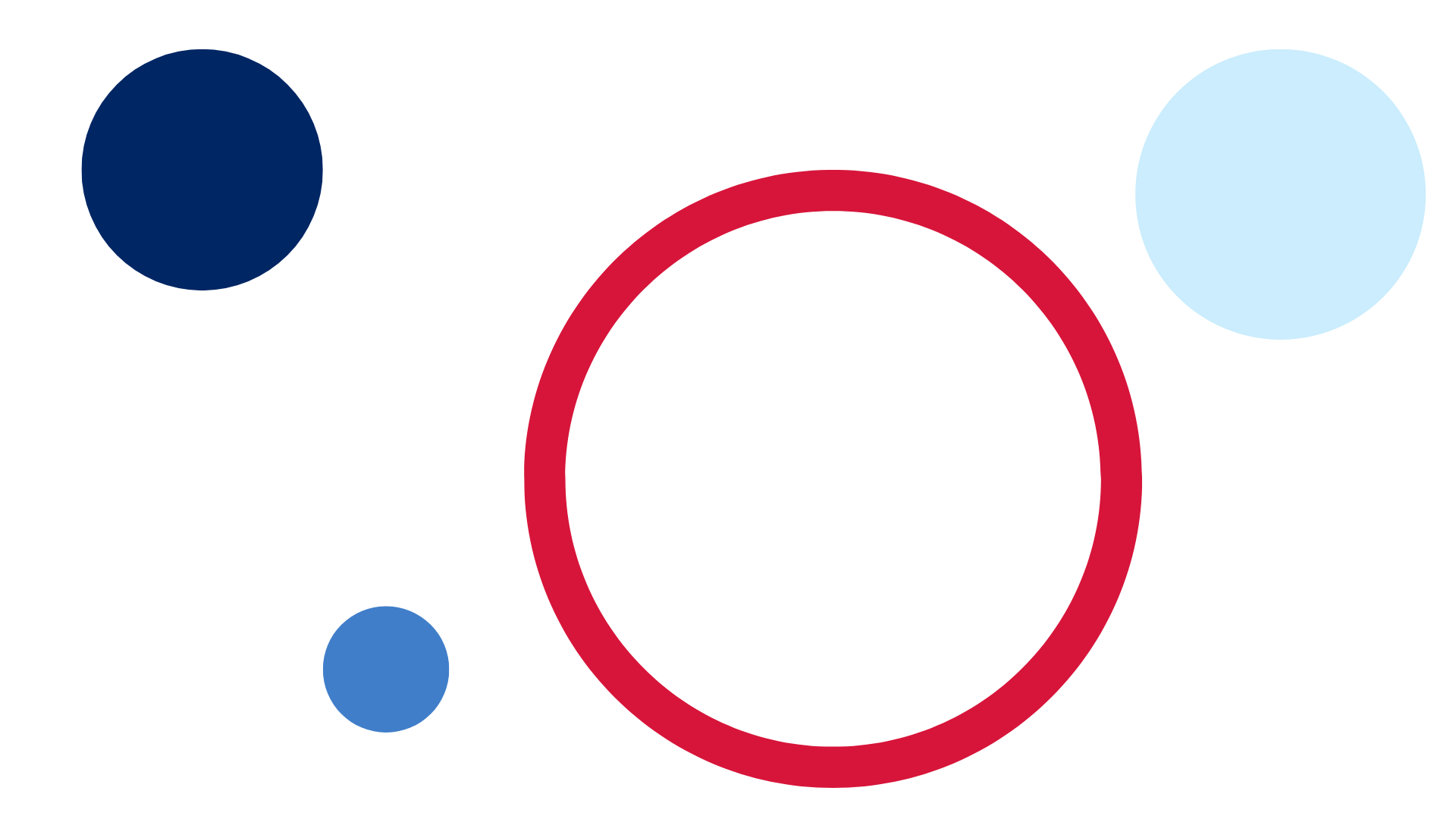 ContentsOverview	2Oral language and communication (Stage 2)	3Oral language and communication (Stage 3)	5Vocabulary (Stage 2)	7Vocabulary (Stage 3)	8Reading fluency (Stage 2 only)	10Reading comprehension (Stage 2)	12Reading comprehension (Stage 3)	15Creating written texts (Stage 2)	19Creating written texts (Stage 3)	23Spelling (Stage 2)	27Spelling (Stage 3)	29Handwriting and digital transcription (Stage 2)	30Handwriting and digital transcription (Stage 3)	31Understanding and responding to literature (Stage 2)	32Understanding and responding to literature (Stage 3)	35OverviewAll NSW public schools need to plan curricula and develop teaching programs consistent with the Education Act (1990) and the NSW Education Standards Authority (NESA) syllabuses and credentialing requirements. Scope and sequence documents form part of the ongoing evidence schools maintain to comply with the department’s policy, policy standards and registration requirements.Effective teaching of English requires a deep knowledge of the key concepts, ideas and skills present in the syllabus, and an understanding of how to teach and assess these in local contexts to meet student needs.There will be variations in scope and sequences arising from differences in school contexts, student cohorts and syllabus requirements. Scope and sequences are flexible documents that are designed to help teachers respond to student needs, as identified through ongoing assessment. They provide a brief overview of the key concepts and ideas addressed in learning and teaching programs for an individual stage or year.An introduction to all Stage 2 and Stage 3 content from the English K–10 Syllabus is outlined. To support multi-age settings, outcomes and content have been organised into a Year A and Year B cycle. Schools have the flexibility to begin from either Year A or Year B as suited to their context. Content points are positioned at the point of introduction to the students and should be revisited and consolidated throughout the year, based on assessment data. Some content points will require more emphasis and frequent repetition than others.The content points are organised under the relevant focus areas, outcome codes and outcome statements. Continuity of learning and parallel syllabus content are reflected throughout.The table below details the organisation of content for each focus area in this scope and sequence.Note: To adapt this scope and sequence to a Year A, Year B, Year C and Year D cycle, consider repeating Year A as Year C and Year B as Year D.English K–10 Syllabus © NSW Education Standards Authority (NESA) for and on behalf of the Crown in right of the State of New South Wales, 2022.Oral language and communication (Stage 2)EN2-OLC-01 communicates with familiar audiences for social and learning purposes, by interacting, understanding and presentingThe outcomes and content in Oral language and communication are best addressed in parallel with Vocabulary, Reading comprehension, Creating written texts, and Understanding and responding to literature. The tables within this section detail which term-specific Oral language and communication content points could be introduced to students. These should be revisited and consolidated throughout the stage, based on assessment data.Year A and Year BOral language and communication (Stage 3)EN3-OLC-01 communicates to wide audiences with social and cultural awareness, by interacting and presenting, and by analysing and evaluating for understandingThe outcomes and content in Oral language and communication are best addressed in parallel with Vocabulary, Reading comprehension, Creating written texts, and Understanding and responding to literature. The tables within this section detail which term-specific Oral language and communication content points could be introduced to students. These should be revisited and consolidated throughout the stage, based on assessment data.Year A and Year BVocabulary (Stage 2)EN2-VOCAB-01 builds knowledge and use of Tier 1, Tier 2 and Tier 3 vocabulary through interacting, wide reading and writing, and by defining and analysing wordsThe outcomes and content in Vocabulary are best addressed in parallel with Oral language and communication, Reading fluency, Reading comprehension, Creating written texts, Spelling, and Understanding and responding to literature. The tables within this section detail which term-specific Vocabulary content points could be introduced to students. These should be revisited and consolidated throughout the stage, based on assessment data.Year A and Year BVocabulary (Stage 3)EN3-VOCAB-01 extends Tier 2 and Tier 3 vocabulary through interacting, wide reading and writing, morphological analysis and generating precise definitions for specific contextsThe outcomes and content in Vocabulary are best addressed in parallel with Oral language and communication, Reading comprehension, Creating written texts, Spelling, and Understanding and responding to literature. The tables within this section detail which term-specific Vocabulary content points could be introduced to students. These should be revisited and consolidated throughout the stage, based on assessment data.Year A and Year BReading fluency (Stage 2 only)EN2-REFLU-01 sustains independent reading with accuracy, automaticity, rate and prosody suited to purpose, audience and meaningThe outcomes and content in Reading fluency are best addressed in parallel with Vocabulary and Reading comprehension. The tables within this section detail which term-specific Reading fluency content points could be introduced to students. These should be revisited and consolidated throughout the stage, based on assessment data.Year A and Year BReading comprehension (Stage 2)EN2-RECOM-01 reads and comprehends texts for wide purposes using knowledge of text structures and language, and by monitoring comprehensionThe outcomes and content in Reading comprehension are best addressed in parallel with Oral language and communication, Vocabulary, Reading fluency, Creating written texts, and Understanding and responding to literature. The tables within this section detail which term-specific Reading comprehension content points could be introduced to students. These should be revisited and consolidated throughout the stage, based on assessment data.Year A and Year BYear A onlyYear B onlyReading comprehension (Stage 3)EN3-RECOM-01 fluently reads and comprehends texts for wide purposes, analysing text structures and language, and by monitoring comprehensionThe outcomes and content in Reading comprehension are best addressed in parallel with Oral language and communication, Vocabulary, Creating written texts, and Understanding and responding to literature. The tables within this section detail which term-specific Reading comprehension content points could be introduced to students. These should be revisited and consolidated throughout the stage, based on assessment data.Year A and Year BYear A onlyYear B onlyCreating written texts (Stage 2)EN2-CWT-01 plans, creates and revises written texts for imaginative purposes, using text features, sentence-level grammar, punctuation and word-level language for a target audienceEN2-CWT-02 plans, creates and revises written texts for informative purposes, using text features, sentence-level grammar, punctuation and word-level language for a target audienceEN2-CWT-03 plans, creates and revises written texts for persuasive purposes, using text features, sentence-level grammar, punctuation and word-level language for a target audienceThe outcomes and content in Creating written texts are best addressed in parallel with Oral language and communication, Vocabulary, Reading comprehension, Spelling, Handwriting and digital transcription, and Understanding and responding to literature. The tables within this section detail which term-specific Creating written texts content points could be introduced to students. These should be revisited and consolidated throughout the stage, based on assessment data.Year A and Year BYear A onlyYear B onlyCreating written texts (Stage 3)EN3-CWT-01 plans, creates and revises written texts for multiple purposes and audiences through selection of text features, sentence-level grammar, punctuation and word-level languageThe outcomes and content in Creating written texts are best addressed in parallel with Oral language and communication, Vocabulary, Reading comprehension, Spelling, Handwriting and digital transcription, and Understanding and responding to literature. The tables within this section detail which term-specific Creating written texts content points could be introduced to students. These should be revisited and consolidated throughout the stage, based on assessment data.Year A and Year BYear A onlyYear B onlySpelling (Stage 2)EN2-SPELL-01 selects, applies and describes appropriate phonological, orthographic and morphological generalisations and strategies when spelling in a range of contextsThe outcomes and content in Spelling are best addressed in parallel with Vocabulary, Reading comprehension, Creating written texts, and Understanding and responding to literature. The tables within this section detail which term-specific Spelling content points could be introduced to students. These should be revisited and consolidated throughout the stage, based on assessment data.Year A and Year BSpelling (Stage 3)EN3-SPELL-01 automatically applies taught phonological, orthographic and morphological generalisations and strategies when spelling in a range of contexts, and justifies spelling strategies used to spell unfamiliar wordsThe outcomes and content in Spelling are best addressed in parallel with Vocabulary, Reading comprehension, Creating written texts, and Understanding and responding to literature. The tables within this section detail which term-specific Spelling content points could be introduced to students. These should be revisited and consolidated throughout the stage, based on assessment data.Year A and Year BHandwriting and digital transcription (Stage 2)EN2-HANDW-01 forms legible joined letters to develop handwriting fluencyEN2-HANDW-02 uses digital technologies to create textsThe outcomes and content in Handwriting and digital transcription are best addressed in parallel with Creating written texts and Understanding and responding to literature. The tables within this section detail which term-specific Handwriting and digital transcription content points could be introduced to students. These should be revisited and consolidated throughout the stage, based on assessment data. Note: In Stage 2 Handwriting and digital transcription content is introduced in a sequenced manner across Year 3 and Year 4. This is demonstrated through parentheses in the table below.Year A and Year BHandwriting and digital transcription (Stage 3)EN3-HANDW-01 sustains a legible, fluent and automatic handwriting styleEN3-HANDW-02 selects digital technologies to suit audience and purpose to create textsThe outcomes and content in Handwriting and digital transcription are best addressed in parallel with Creating written texts, and Understanding and responding to literature. The tables within this section detail which term-specific Handwriting and digital transcription content points could be introduced to students. These should be revisited and consolidated throughout the stage, based on assessment data.Year A and Year BUnderstanding and responding to literature (Stage 2)EN2-UARL-01 identifies and describes how ideas are represented in literature and strategically uses similar representations when creating textsThe outcomes and content in Understanding and responding to literature are best addressed in parallel with Oral language and communication, Vocabulary, Reading comprehension, Creating written texts, Spelling, and Handwriting and digital transcription. The tables within this section detail which term-specific Understanding and responding to literature content points could be introduced to students. These should be revisited and consolidated throughout the stage, based on assessment data.Year A onlyYear B onlyUnderstanding and responding to literature (Stage 3)EN3-UARL-01 analyses representations of ideas in literature through narrative, character, imagery, symbol and connotation, and adapts these representations when creating textsEN3-UARL-02 analyses representations of ideas in literature through genre and theme that reflect perspective and context, argument and authority, and adapts these representations when creating textsThe outcomes and content in Understanding and responding to literature are best addressed in parallel with Oral language and communication, Vocabulary, Reading comprehension, Creating written texts, Spelling, and Handwriting and digital transcription. The tables within this section detail which term-specific Understanding and responding to literature content points could be introduced to students. These should be revisited and consolidated throughout the stage, based on assessment data.Year A onlyYear B onlyThis document contains NSW Curriculum and syllabus content. The NSW Curriculum is developed by the NSW Education Standards Authority. This content is prepared by NESA for and on behalf of the Crown in right of the State of New South Wales. The material is protected by Crown copyright.Please refer to the NESA Copyright Disclaimer for more information https://educationstandards.nsw.edu.au/wps/portal/nesa/mini-footer/copyright.NESA holds the only official and up-to-date versions of the NSW Curriculum and syllabus documents. Please visit the NSW Education Standards Authority (NESA) website https://educationstandards.nsw.edu.au/ and the NSW Curriculum website https://curriculum.nsw.edu.au/home.© State of New South Wales (Department of Education), 2023The copyright material published in this resource is subject to the Copyright Act 1968 (Cth) and is owned by the NSW Department of Education or, where indicated, by a party other than the NSW Department of Education (third-party material).Copyright material available in this resource and owned by the NSW Department of Education is licensed under a Creative Commons Attribution 4.0 International (CC BY 4.0) licence.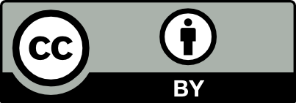 This licence allows you to share and adapt the material for any purpose, even commercially.Attribution should be given to © State of New South Wales (Department of Education), 2023.Material in this resource not available under a Creative Commons licence:the NSW Department of Education logo, other logos and trademark-protected materialmaterial owned by a third party that has been reproduced with permission. You will need to obtain permission from the third party to reuse its material.Links to third-party material and websitesPlease note that the provided (reading/viewing material/list/links/texts) are a suggestion only and implies no endorsement, by the New South Wales Department of Education, of any author, publisher, or book title. School principals and teachers are best placed to assess the suitability of resources that would complement the curriculum and reflect the needs and interests of their students.If you use the links provided in this document to access a third-party's website, you acknowledge that the terms of use, including licence terms set out on the third-party's website apply to the use which may be made of the materials on that third-party website or where permitted by the Copyright Act 1968 (Cth). The department accepts no responsibility for content on third-party websites.Focus areasOrganisation of contentOral language and communication, Vocabulary, Reading fluency (Stage 2), Spelling, Handwriting and digital transcriptionAll content is mapped for introduction in both Year A and Year B.Reading comprehension, Creating written textsSome content is mapped for introduction in both Year A and Year B.Some content is mapped for introduction in Year A only.Some content is mapped for introduction in Year B only.Understanding and responding to literatureSome content is mapped for introduction in Year A only.Some content is mapped for introduction in Year B only.Term 1Term 2Term 3Term 4EarlyEarlyEarlyEarlyInteractingIdentify contexts in which social conventions can vary and influence interactionsFollow agreed-upon protocols and assigned roles for classroom interactions in person and through the use of technologyListening for understandingListen actively to identify spoken information, acknowledging the value of others’ contributionsPresentingPlan and deliver spoken presentations using language and structure to suit purpose and audienceInteractingContribute to discussions with peers and stay on topic, build on others' ideas and express own ideasListening for understandingMake notes when listening to spoken texts, asking questions to clarify or follow up on information and seeking assistance if requiredIdentify how inferred or literal meaning is impacted by tone, pace, pitch and volume, gesture and posture communication, and how these affect the audienceListening for understandingPose and respond to specific questions to clarify or follow up on informationPresentingReflect on and monitor own presentations according to given criteriaInteractingIdentify cultural practices and/or protocols that Aboriginal and/or Torres Strait Islander Peoples use to interact, and how these may relate to specific rolesListening for understandingParaphrase portions of a spoken text or information that is presented through mediaLateLateLateLateListening for understandingUnderstand that rhetorical questions can be used for intentional effectIdentify the evidence a speaker provides to support a particular point of viewPresentingState a reasoned argument in a presentation about learning area content, to a familiar audienceInclude multimodal features in planned and delivered presentations, to expand meaning and engage an audienceInteractingDemonstrate appropriate language use when interacting in different social and learning contextsListening for understandingIdentify language features in spoken texts that contribute to own or others’ enjoyment and understandingPresentingAdjust volume, pace and intonation to enhance meaning when presenting and recitingInteractingPose and respond to open-ended questions about literature that contribute to own or others’ enjoymentListening for understandingIdentify connective vocabulary that supports cohesion and understanding in a spoken textPresentingUse temporal connectives to sequence planned information in a presentationPresentingSelect and use prepositional, adverbial and adjectival phrases to extend communication and to suit the intended purpose of a planned and delivered spoken presentationTerm 1Term 2Term 3Term 4EarlyEarlyEarlyEarlyInteractingIdentify varying social conventions that influence interactions across wide audiencesFollow agreed-upon protocols and define individual roles as needed for in-person or online interactions, establishing specific goals, criteria or timeframesListening for understandingApply interactive listening strategies by responding to and providing feedback to the speakerPresentingDeliver presentations suited to purpose and audienceInteractingInitiate and contribute to sustained discussions, through questioning, building on and evaluating shared informationEvaluate the role of gesture during social and learning interactions and describe its impact on the audienceListening for understandingAnalyse how audio elements in texts integrate with linguistic, visual, gestural and spatial elements to create meaning and impactPresentingSelect multimedia components, visual displays or use gestural features to enhance and bring clarity to presentationsInteractingAsk and respond to analytical and evaluative questions about literature that contribute to own or others’ enjoyment and understandingPresentingReflect on and monitor own and peer presentations according to given criteriaInteractingDescribe ways of interacting with cultural protocols or practices used by Aboriginal and/or Torres Strait Islander PeoplesListening for understandingAnalyse key ideas and perspectives expressed by others through paraphrasing and note-takingLateLateLateLateListening for understandingApply active listening strategies by retelling or repeating what another person has expressed and by building on what has been saidEvaluate the effectiveness of rhetorical questions used for intentional effectPresentingPresent multimodal arguments that include research and references, topic-specific vocabulary and the selection of persuasive techniques appropriate to audienceInteractingInteract in a range of contexts and deliberately adjust language and styleListening for understandingEvaluate features of spoken texts that contribute to own or others’ enjoymentPresentingExperiment with volume, pace and intonation to enhance meaning when presenting and reciting, and recognise the effects these have on audience understandingListening for understanding Respond to questions with elaboration and detailPresentingUse connectives to signal a change in perspective or to show causal relationships when speakingPresentingSelect and use a variety of sentence lengths to suit the purpose of planned spoken textsUse expanded noun and verb groups to present planned, detailed descriptionsTerm 1Term 2Term 3Term 4EarlyEarlyEarlyEarlyLearning and using wordsBuild personal Tier 1, Tier 2 and Tier 3 vocabulary through social and learning interactions, reading and writingDefining and analysing wordsApply morphemic knowledge to change word meanings by adding different prefixes and suffixes to a base word or rootLearning and using wordsUnderstand that many words derive from other languages, including Aboriginal and Torres Strait Islander Languages, and that the pronunciation and spelling of words may reflect their etymologyDefining and analysing wordsUse word associations to build word knowledgeDefine meanings for homonyms according to contextLearning and using wordsUnderstand that Aboriginal English is a recognised dialect and that Aboriginal English words are used in multimodal, spoken and written textsLateLateLateLateLearning and using wordsDescribe how modal words indicate degrees of probability, occurrence, obligation and inclinationUnderstand and use language associated with digital textsLearning and using wordsIdentify and use terminology associated with figurative language encountered in textsRecognise that words and phrases can have literal or implied meanings according to contextDefining and analysing wordsUnderstand and use word play including puns and spoonerismsLearning and using wordsIdentify and explain the difference between synonyms and antonymsDefining and analysing wordsUse a thesaurus to locate synonyms and antonyms or to clarify dictionary meanings, to expand vocabularyFurther revision and consolidation of previously introduced content, based on assessment data.Term 1Term 2Term 3Term 4EarlyEarlyEarlyEarlyLearning and using wordsIdentify newly encountered words from interactions and wide reading, and use them in writing, discussions and presentationsDefining and analysing wordsAnalyse morphemic structures of Tier 2 and Tier 3 words to determine their meaningLearning and using wordsIdentify and use words that convey informative and objective meanings in textsIdentify and use words derived from other languages, including Aboriginal and Torres Strait Islander Languages, and know that the pronunciation and spelling of words may reflect their etymologyLearning and using wordsApply knowledge of taught Tier 3 subject-specific morphemes and their meaningsLearning and using wordsIdentify Aboriginal English words used in multimodal, spoken and written textsLateLateLateLateLearning and using wordsIdentify and use words that convey subjective, emotive and persuasive meanings in textsUse metalanguage when discussing language features encountered in textsDefining and analysing wordsEvaluate the effectiveness of modal words used in texts to intensify or soften emotional responsesLearning and using wordsExtend knowledge of literal and non-literal word meanings through idiom or metaphorDefining and analysing wordsDescribe multiple meanings of words, including their metaphorical usesDefining and analysing wordsCompare nuances and subtleties between synonyms to discern the most appropriate word for a given contextFurther revision and consolidation of previously introduced content, based on assessment data.Term 1Term 2Term 3Term 4EarlyEarlyEarlyEarlyReading automaticity and rateSyllabify, blend grapheme–phoneme correspondences and use morphemic knowledge as strategies for reading words accuratelyProsodyExplain how prosodic reading involves emphasis, expression, intonation and pausingReading automaticity and rateRead multisyllabic words, phrases and continuous texts with accuracy and appropriate rate suited to reading purposeProsodyAdjust voice, tone, volume and pitch reflected by the punctuation in a text, to enhance reading fluency and support comprehensionReading automaticity and rateMaintain stamina when reading extended textsProsodyApply appropriate tone to represent characters' emotions when reading text with dialogueMonitoring reading fluencyReflect on how adjusting reading rate and prosody supports comprehension and can engage an audienceMonitoring reading fluencyReflect on stamina for reading sustained textsLateLateLateLateReading automaticity and rateDemonstrate use of navigation pathways to support fluency when engaging with print, visual and multimodal textsMonitoring reading fluencyRecognise that there are different purposes and audiences for reading and adjust reading rate to suit a text’s purposeReading automaticity and rateExplain how effortless and accurate word reading, at a pace appropriate for text and purpose, can support reading fluency and comprehensionMonitoring reading fluencyMonitor and adjust own goals for improving reading fluencyMonitoring reading fluencyReflect on and compare differences between own oral reading fluency and silent reading fluencyFurther revision and consolidation of previously introduced content, based on assessment data.Term 1Term 2Term 3Term 4EarlyEarlyEarlyEarlyReading for interest and wide purposesIdentify different purposes and strategies for readingComprehending languageUse morphemic knowledge to read and understand the meaning of wordsUse key words from a text to visualise events, characters and settings when making inferences and confirming predictionsMonitoring comprehensionIdentify where meaning breaks down when readingReading for interest and wide purposesBuild topic knowledge, including key vocabulary, and activate background knowledge prior to and during readingIdentify similarities and compare differences within and between texts by making text-to-self, text-to-text and text-to-world connectionsMonitoring comprehensionIdentify and use strategies to repair reading when meaning breaks downAsk questions to clarify meaning and promote deeper understanding of a textComprehending languageLink the meanings of words and phrases across consecutive sentences to support local inferencingMonitoring comprehensionReflect on own understanding of texts and monitor own goals for readingComprehending text structures and featuresIdentify and describe how text structure, features and language work together to achieve a text’s purposeComprehending languageIdentify different types of connectives used by the author that support inferenceLateLateLateLateReading for interest and wide purposesLocate, select and retrieve relevant information from a print or digital text and consider accuracy of information presentedComprehending text structures and featuresIdentify different structures and features of persuasive, informative and imaginative textsUnderstand that literal information can be sourced directly from a text and that inferences can be made by using multiple sources of informationMonitoring comprehensionMake gist statements and record them to monitor understandingComprehending text structures and featuresDescribe how multimodal features enhance meaning and contribute to salience in textsComprehending languageAdjust own mental model as reading presents new words and understandingComprehending languageClarify and link the meanings of key words across a text to support global inferencingUnderstand past, present and future tense and their impact on text meaningMonitoring comprehensionIdentify how their background knowledge is used to actively build and adjust a mental model prior to and during readingTerm 1Term 2Term 3Term 4EarlyEarlyEarlyEarlyComprehending text structures and featuresUnderstand that dialogue is a common feature of imaginative texts, signalled by quotation marks or speech bubbles to indicate interactions between charactersMonitoring comprehensionUse information from paragraphs or chapters to group related ideas and support summarisation of the whole textMonitoring comprehensionReflect on reading experiences and identify texts of personal significance and pleasureFurther revision and consolidation of previously introduced content, based on assessment data.LateLateLateLateComprehending languageIdentify and describe the difference between subjective and objective language in textsComprehending languageUse knowledge of homonyms to understand metaphor and to support inferenceReading for interest and wide purposesSelect and read texts of personal interest and to gather information for learningFurther revision and consolidation of previously introduced content, based on assessment data.Term 1Term 2Term 3Term 4EarlyEarlyEarlyEarlyComprehending languageUnderstand that word contractions are a feature of informal language and that apostrophes of contraction are used to signal missing lettersReading for interest and wide purposesDetermine the relevance of a text for a specific purposeComprehending languageIdentify the adverbs, nouns and verbs that influence own emotional response to charactersFurther revision and consolidation of previously introduced content, based on assessment data.LateLateLateLateComprehending text structures and featuresIdentify the difference between quoted speech and reported speechComprehending languageIdentify word patterns, including repetition, that create cohesion or effectComprehending languageIdentify different types of verbs that control meaningFurther revision and consolidation of previously introduced content, based on assessment data.Term 1Term 2Term 3Term 4EarlyEarlyEarlyEarlyReading fluentlySyllabify, blend grapheme–phoneme correspondences and use morphemic knowledge as strategies for reading words accuratelyComprehending text structures and featuresCompare purposes for different texts and consider why authors and illustrators have structured texts in particular ways Comprehending languageUse morphology and etymology to work out the meaning of unfamiliar wordsMonitoring comprehensionMonitor and repair reading when meaning breaks downReading for interest and wide purposesAdjust reading approach to suit the purpose for readingBring subject vocabulary, technical vocabulary, background knowledge and conceptual knowledge to new reading tasksComprehending text structures and featuresUse knowledge of text structure to navigate the text to locate specific informationMonitoring comprehensionAsk questions to clarify thinking, and to provide reasons or evidenceReading fluentlyAdjust reading rate to suit the purpose for reading and the complexity of the textComprehending languageAnalyse how the meanings of key words and phrases in sentences and across a text support local and global inferencing when readingMonitoring comprehensionGenerate, monitor and adjust own goals for improving oral reading fluency and silent reading fluencyComprehending text structures and featuresAnalyse how the integration of persuasive, informative and/or narrative structures within a text can enhance effectMonitoring comprehensionReflect on personal connections with a text and identify how interests and experiences can influence understanding and appreciation of ideas presentedLateLateLateLateReading fluentlyEfficiently follow signposting features to navigate print and digital textsReading for interest and wide purposesSelect texts from print or digital sources to gather and organise research on a topicComprehending languageExplain how modality can have subtle impacts on the meanings of words and contribute to deeper understanding when readingMonitoring comprehensionCheck the accuracy of own recorded gist statements made during reading, before summarising information to determine a text’s main themes, ideas or conceptsReading fluentlyAdjust prosodic reading to enhance meaning and engage an audienceComprehending text structures and featuresAnalyse use of multimodal features to enhance meaning within textsComprehending languageDescribe how own mental model is adjusted as new words and information deepen understanding during readingComprehending languageRecognise that a sequence of clauses may use different tenses but remains connected throughout a topic or section of textMonitoring comprehensionEvaluate the effectiveness of comprehension strategies used to support reading and interpretation of textsReading for interest and wide purposesUse and compare different texts on similar themes or topics to synthesise ideas or informationMonitoring comprehensionAnalyse how language, background and vocabulary knowledge, and inferencing are used together to effectively build and adjust a mental model prior to and during readingTerm 1Term 2Term 3Term 4EarlyEarlyEarlyEarlyComprehending languageUnderstand that sentence openers signal what the sentence will be about, and that the rest of the sentence can provide new informationMonitoring comprehensionSynthesise summaries of multiple texts and share information with peers to generate, compare and contrast new conceptual understandingsReading for interest and wide purposesSelect, compare and reflect on texts read for personal interestFurther revision and consolidation of previously introduced content, based on assessment data.LateLateLateLateReading for interest and wide purposesCompare and evaluate print and digital texts for their pertinence to a task, their authority and their level of detailComprehending languageCompare and evaluate subjective and objective language to identify biasComprehending languageExplain how language evokes responses when readingComprehending languageIdentify lexical cohesive devices used by the author that support understanding when readingFurther revision and consolidation of previously introduced content, based on assessment data.Term 1Term 2Term 3Term 4EarlyEarlyEarlyEarlyComprehending languageIdentify cause and effect, using knowledge of causal connectivesComprehending languageRecognise that personal narratives contain more subjective language, but factual accounts of events contain more objective languageMonitoring comprehensionCategorise information or ideas and create hierarchies to aid recall and support summarisationComprehending languageRecognise that anaphors, such as pronouns and verb phrases, take their meanings from other parts of a text to support inferenceFurther revision and consolidation of previously introduced content, based on assessment data.LateLateLateLateReading for interest and wide purposesUse criteria to determine the accuracy and reliability of sourced informationMonitoring comprehensionQuestion the assertions made by authors when engaging with print and digital textsReading for interest and wide purposesReflect on reading experiences and identify texts and language features that are enjoyableFurther revision and consolidation of previously introduced content, based on assessment data.Further revision and consolidation of previously introduced content, based on assessment data.Term 1Term 2Term 3Term 4EarlyEarlyEarlyEarlySentence-level grammarUse coordinating conjunctions in compound sentences to compare and contrast, or for additionSelect and use precise saying, thinking, acting, and relating verbs and verb groups to align with text purposesUse declarative sentences to provide facts or state a viewpoint PunctuationUse capital letters to indicate the beginning of a sentence, proper nouns, headings and subheadings, to indicate the beginning of a poetry line, for emphasis, and when using acronymsUse commas between words in a list or to separate adjectives when more than one is usedWord-level languageUse adjectives to develop descriptive featuresPlanning, monitoring and revisingPlan structures and language to suit the purpose of a textInformative purposesCreate informative written texts that include headings, paragraphs beginning with topic sentences, and may conclude information in a final paragraphSentence-level grammarUse subordinating conjunctions in complex sentences to signal sequence, reason or cause and effectUse imperative sentences to advise, provide instructions, express a request or a commandPunctuationUse apostrophes for contractions, and to show singular and plural possessionPlanning, monitoring and revising Research, summarise and list topic-related ideas when planningImaginative purposesExperiment with using and punctuating dialogue in textsText features for multiple purposesMaintain noun–pronoun referencing across a text for cohesionSentence-level grammarUse adjectival clauses with noun groups to add information to subjects and objectsWord-level languageUse personal pronouns to suit purpose and to connect personally with the audiencePlanning, monitoring and revisingCreate texts by drawing on personal and others’ experiences, and texts read, viewed and listened to for inspiration and ideasText features for multiple purposesUse temporal, conditional and causal conjunctions within sentences, and as connectives to link ideas across sentences for cohesionSentence-level grammarUse simple, compound and complex sentences of varying lengths for variation and readabilityPlanning, monitoring and revisingReflect on and monitor texts according to given criteria, and respond to feedback from othersLateLateLateLateText features for multiple purposesSelect and use multimodal features to add meaningSentence-level grammarUse exclamatory sentences to emphasise a point or express a strong emotionUse interrogative sentences to ask a direct question, or for rhetorical effect to engage the reader with a viewpointUse adverbial phrases or clauses to add information to the verb or verb group of the main or other clauses, to provide reasons for or circumstancesPunctuationUnderstand and use quoted and reported text or speech in own writingWord-level languageUse topic-specific Tier 2 and Tier 3 vocabulary to demonstrate authorityText features for multiple purposes Use language to create imagery or humour, including idioms, puns, simile and personificationPlanning, monitoring and revisingProofread, revise and edit written texts to refine language, correct spelling and ensure cohesion and engagement for the readerText features for multiple purposesMaintain appropriate, consistent past, present or future tense across a textSentence-level grammarCreate cause-and-effect statementsPunctuationUse a comma to separate a dependent clause before a main clausePlanning, monitoring and revisingCreate texts using digital technologiesText features for multiple purposesMaintain correct subject–verb agreement throughout a textTerm 1Term 2Term 3Term 4EarlyEarlyEarlyEarlyImaginative purposesSequence ideas and actions into paragraphs aligned to the stages of the text, to provide elaborated details about settings, character motives and actionsInformative purposesCreate written factual and historical accounts that include an introduction with the who, what, when, where and why of an experience or event, a description of a series of events and a conclusionText features for multiple purposes Use definite articles for particular things and indefinite articles for general things for cohesionImaginative purposesCreate imaginative texts to engage an audience, using first person or third person narrative voiceInformative purposesCreate written texts that explain how or why something happens through a series of steps, including an opening statement and a conclusionLateLateLateLatePersuasive purposesCreate written texts that argue a viewpoint using rhetorical devices to persuade an audienceUse a structure that includes a statement of position, has sequenced paragraphs and a conclusionWord-level languageExperiment with modality to indicate probability, occurrence, obligation or inclinationImaginative purposesExperiment with poetry to include innovative use of punctuation to suit purpose and for effectWord-level languageExperiment with words, word order and repetition for rhetorical effect or to create atmospherePersuasive purposesUse facts or opinions to reinforce a viewpointFurther revision and consolidation of previously introduced content, based on assessment data.Term 1Term 2Term 3Term 4EarlyEarlyEarlyEarlyImaginative purposesUse an orientation, complication, resolution structure to create narratives centred on time, place and charactersInformative purposesCreate written texts that describe experiences and observations to connect with and inform an audienceImaginative purposesExperiment using second person narrative voice for effectInformative purposesCreate written texts that instruct, that may include a statement of purpose or goal, a list of resources and a series of stepsSentence-level grammarUse verb sentence openers to indicate action processesPunctuationUse bullet points or numbering to list items or a sequence of stepsLateLateLateLatePersuasive purposesSequence argument points in paragraphs that begin with a topic sentence and support the development of ideasExperiment with modality to modulate an argument for persuasive effectImaginative purposesExperiment with different poetic forms using stanzasWord-level languageUse synonyms to replace words to avoid repetition and engage the readerFurther revision and consolidation of previously introduced content, based on assessment data.Term 1Term 2Term 3Term 4EarlyEarlyEarlyEarlyText features for multiple purposesCreate written texts that include multiple paragraphs with clear, coherent transition of ideasSentence-level grammarMake choices about verbs and verb groups to achieve precision and add detailInclude appositives to provide details to nouns and to vary sentence structures suited to text purposePunctuationUse capital letters at the beginning of a sentence, to indicate proper nouns, for headings and subheadings, to indicate the beginning of a poetry line, for emphasis, and when using acronyms Use a comma to separate a subordinate clause or a phrase from the main clause, or to separate information within a sentence, or to separate items in a listPlanning, monitoring and revisingUse print or digital tools to plan, sequence, create, revise, edit and publish textsSentence-level grammarCreate nominalisations to convey abstract ideas and concepts succinctly and authoritativelyPunctuationUse parentheses in the first instance when abbreviating names using acronyms, and when acknowledging a sourcePlanning, monitoring and revisingSelect text formats for combined purposes, creating hybrid texts for target audiencesResearch and summarise information from several sources to plan for writingImaginative purposesChoose and control narrative voice across a textText features for multiple purposesMaintain correct noun–pronoun referencing, subject–verb agreement and use temporal, conditional and causal connectives to build cohesive links across a textSentence-level grammarExperiment with embedding adjectival clauses with the subject and/or object of other clauses, to modify the meaning or to add detail to a noun or noun groupPunctuationUse quotation marks consistently across a text to distinguish words that are spoken by characters in dialogue or words authored by othersSentence-level grammarVary sentence structures or lengths when using simple, compound and complex sentences, with a focus on achieving clarity and effect suited to text purposePlanning, monitoring and revisingReflect on own writing by explaining and justifying authorial decisions regarding text-level features, sentence-level grammar, punctuation and word-level languageLateLateLateLateText features for multiple purposesChoose multimodal features suited to a target audience and purpose, to reinforce and extend ideasSentence-level grammarExperiment with the placement of adverbial clauses, to modify the meaning or to add detail to a verb or verb groupMake choices about the use of declarative, exclamatory, interrogative and imperative sentences to suit text purpose, and for meaning and effectWord-level languageUse topic-specific Tier 2 and Tier 3 vocabulary intentionally to add credibility and enhance authorityPlanning, monitoring and revisingAssess the reliability and authority of sources, including digital sources, when researching and acknowledging textsText features for multiple purposesExperiment with figurative language for effect and to engage the reader, including metaphor, hyperbole, oxymoron and allusionPlanning, monitoring and revisingRe-read, proofread and edit own and other’s writing, and use criteria and goals in response to feedbackText features for multiple purposesControl tense across a text according to purpose, shifting between past, present and future tense if requiredSentence-level grammarExperiment with the use of non-finite verbs in adverbial clausesPlanning, monitoring and revisingCreate texts using digital technologies suited to a target audience and purpose, to support and enhance the development of ideasFurther revision and consolidation of previously introduced content, based on assessment data.Term 1Term 2Term 3Term 4EarlyEarlyEarlyEarlyImaginative purposesMake creative choices about temporal and spatial settings, character profiles and motives to enhance reader engagementInformative purposesDevelop informative texts that include headings, ideas grouped into paragraphs that include a topic sentence, and a paragraph with concluding informationCreate factual and historical accounts that incorporate broader contextual informationText features for multiple purposesUse word repetition and word associations as cohesive devices across textsInformative purposesChoose text formats with appropriate text structures, features and language to inform target audiencesLateLateLateLatePersuasive purposesGroup ideas to develop a statement of position, and clear, logical lines of argument that synthesise points, and structure a rhetorically effective conclusionCreate objective, impersonal argumentsCombine personal and objective arguments for persuasive effectWord-level languageControl modality related to probability, occurrence, obligation or inclination for precisionImaginative purposesChoose literary forms with appropriate text structures, features and language to engage target audiencesWord-level languageExperiment with word choices to create humour, for clarity or emphasis, to suit audience and purposePunctuationUnderstand that texts, such as poetry, may include innovative use of punctuation, and experiment with punctuation to suit purpose and for effectPersuasive purposesPresent arguments from one or multiple viewpoints to persuade target audiencesText features for multiple purposesSubstitute specific nouns with all-purpose words as a cohesive device to replace verb groups, noun groups or whole clausesFurther revision and consolidation of previously introduced content, based on assessment data.Term 1Term 2Term 3Term 4EarlyEarlyEarlyEarlyImaginative purposesExperiment with characterisationPunctuationExperiment with dashes and parentheses for humorous or ironic effectInformative purposesCompare and contrast or discuss cause and effect through sequenced paragraphsDescribe and/or explain ideas through logically sequenced paragraphsPunctuationUnderstand and use simple hyphenation generalisationsText features for multiple purposesAcknowledge sources of information to add credibility and authority to arguments and informationLateLateLateLatePersuasive purposesChoose text formats with appropriate text structures, features and language to persuade a target audienceUse rhetorical devices targeted to the audienceUse modality to qualify or strengthen argumentsImaginative purposesSelect and use poetic forms to descriptively express ideasImaginative purposesExperiment with the development of thematic elementsWord-level languageSelect and use a range of synonyms in a longer text, for precision and to create variety for reader engagementFurther revision and consolidation of previously introduced content, based on assessment data.Term 1Term 2Term 3Term 4EarlyEarlyEarlyEarlyPhonological componentExplain how to segment multisyllabic words into syllables and phonemes, and apply this knowledge when spellingIdentify differences in vowel phonemes (short, long, diphthong and schwa vowels)Orthographic componentApply knowledge of taught vowel graphemes when spellingMorphological componentIdentify inflected suffixes, explaining when and how to treat base words when they are affixed, and apply this knowledge when spellingMorphological componentIdentify prefixes that require no change to the base word or root when they are affixed, and apply this knowledge when spellingOrthographic componentUnderstand that graphemes can be explained by their etymologyOrthographic componentUse spelling reference tools where required and recognise that spellcheck accuracy may depend on understanding the wordMorphological componentCorrectly spell taught homophones when creating written textsFurther revision and consolidation of previously introduced content, based on assessment data.LateLateLateLateOrthographic componentUnderstand that some graphemes are dependent on their position in a word in English and apply this knowledge when spellingProofread, identify and correct misspellings when creating written textsMorphological componentIdentify derivational suffixes such as -able, -ness, -ian and -ment, explaining when and how to treat base words when they are affixed, and apply this knowledge when spellingCorrectly spell irregular plural words across a range of written contextsPhonological componentRecognise stressed and unstressed syllables in multisyllabic words and apply this knowledge when spellingUnderstand that the schwa occurs in an unstressed syllable and apply this knowledge when spellingFurther revision and consolidation of previously introduced content, based on assessment data.Term 1Term 2Term 3Term 4EarlyEarlyEarlyEarlyPhonological componentSegment unfamiliar multisyllabic words into syllables and phonemes as a strategy when spellingOrthographic componentRecognise that the same grapheme can represent different phonemesMorphological componentExplain and use spelling conventions to add derivational suffixes such as -ion, -ian, -ence, -ous to base words or rootsMorphological componentExplain and use spelling conventions for assimilated prefixes such as in-, ad-, com-Morphological componentCorrectly spell taught homophones when creating written texts across a range of writing topics and learning areasFurther revision and consolidation of previously introduced content, based on assessment data.LateLateLateLateOrthographic componentProofread written texts to correct misspellings, making use of spelling reference tools where requiredOrthographic componentApply and explain graphemes identified by their etymologyMorphological componentExplain the etymology of taught roots and apply this knowledge when creating written textsOrthographic componentApply infrequently occurring graphemes and letter patterns when spelling base words in a range of writing contextsFurther revision and consolidation of previously introduced content, based on assessment data.Term 1Term 2Term 3Term 4EarlyEarlyEarlyEarlyHandwriting legibility and fluencyUnderstand that legible handwriting is consistent in size and spacing and can support learning (Year 3)Join letters when writing familiar words (Year 4)Handwriting legibility and fluencyJoin letters using consistent size and spacing to develop fluency (Year 3)Sustain the NSW Foundation Style cursive to facilitate fluency and legibility across a text (Year 4)Handwriting legibility and fluencyApply appropriate pressure when joining letters (Year 3)Software functionalities and typingUse word-processing program functions or augmentative and alternative communication (AAC) to draft and revise texts (Year 4)Further revision and consolidation of previously introduced content, based on assessment data.LateLateLateLateSoftware functionalities and typingPosition a chosen device in a way that facilitates efficient and sustained text creation (Year 3)Monitor goals that build on typing accuracy and rate (Year 4)Software functionalities and typingUse knowledge of the keyboard layout and functions to type texts (Year 3)Search, filter, select, download and save relevant digital information (Year 4)Software functionalities and typingSelect and insert visual, print and audio elements into texts (Year 3)Further revision and consolidation of previously introduced content, based on assessment data (Year 4)Further revision and consolidation of previously introduced content, based on assessment data.Term 1Term 2Term 3Term 4EarlyEarlyEarlyEarlyHandwriting legibility and fluencySustain writing with a legible, fluent and personal handwriting style across a textHandwriting legibility and fluencyAdjust handwriting style to suit writing purposeHandwriting legibility and fluencyUse handwriting efficiently in formal and informal situationsSoftware functionalities and typingEvaluate and select applications and tools to create text to suit audience and purposeLateLateLateLateSoftware functionalities and typingNavigate the keyboard with efficiency and accuracy when typing words, numerals, punctuation and other symbolsUnderstand that the position of the device in relation to the user can affect posture and glareSoftware functionalities and typingReflect on and monitor typing accuracy and rate according to goals and given criteriaSoftware functionalities and typingUse taught shortcut functions on digital tools to facilitate text creationFurther revision and consolidation of previously introduced content, based on assessment data.Term 1Term 2Term 3Term 4EarlyEarlyEarlyEarlyNarrativeDescribe how narratives set up expectations using familiar, real and imagined characters, situations and phrasesDescribe connections between own or shared experiences and those depicted in narrativesCharacterisationRecognise that characters may be identified through familiar, individual or group characteristicsPerspective and contextIdentify and discuss the purpose of a text, and its intended audience, mode and mediumCharacterisationIdentify how authors use dialogue to convey what characters say and think, and experiment with dialogue when creating textsDescribe ways in which characters are represented in literature and experiment with characterisation when creating textsNarrativeIdentify the purpose and structure of Aboriginal and Torres Strait Islander cultural narrativesImagery, symbol and connotationRecognise how Aboriginal and Torres Strait Islander authors use imagery and symbols in textsLateLateLateLateGenreUnderstand that genre refers to texts that are grouped according to purpose, subject matter, form, structure and language choices, and that a type of text can differ in mode and mediumArgument and authorityRecognise that an argument is not a dispute but can be a single perspective that is presented or defendedDescribe the difference between authorship and authorityImagery, symbol and connotationIdentify figurative language in literature and how it can influence meaning, and experiment with figurative language when creating textsThemeDescribe the difference between themes and topics in literaturePerspective and contextIdentify and describe ways in which perspective is represented in literatureUnderstand how context informs the setting within a text, and experiment with setting for different contexts when creating textsFurther revision and consolidation of previously introduced content, based on assessment data.Term 1Term 2Term 3Term 4EarlyEarlyEarlyEarlyNarrativeDescribe the interplay of plot, character and setting in different types of narrativesDescribe how narrative conventions engage the readerCharacterisationDescribe how a character drives the plot in a narrativePerspective and contextUnderstand that literature is created by drawing upon personal, social and cultural contexts and perspectivesCharacterisationUnderstand that characterisation refers to the qualities attributed to real and imagined characters, including their personality and emotional attributesDescribe how characters invite emotional engagement with literatureNarrativeExperiment with narrative structures and narrative conventions encountered in literature when creating textsPerspective and contextDescribe how Aboriginal and/or Torres Strait Islander authors use language to build cultural understanding and contextLateLateLateLateGenreIdentify different text genres when a text is characterised by more than a single genreArgument and authorityUnderstand that to control impact and effect authors make intentional choices about language, form and structureImagery, symbol and connotationRecognise imagery and symbols in literatureDescribe how words, sounds, images, logos and colour contribute to meaning in literatureThemeIdentify themes in literature, recognising that there may be multiple themes within and between textsFurther revision and consolidation of previously introduced content, based on assessment data.Term 1Term 2Term 3Term 4EarlyEarlyEarlyEarlyNarrativeRecognise that narratives reflect both personal and common lived experiences and offer models of behaviour, which may be rejected or acceptedCharacterisationAnalyse attributes of character and use similar attributes when creating textsPerspective and contextIdentify how perspective is made evident through authorial choicesCharacterisationAnalyse how engagement with characters within and between texts invites enjoyment of literatureNarrativeDescribe the difference in purpose between Aboriginal Dreaming stories and Aboriginal SonglinesImagery, symbol and connotationDescribe how Aboriginal and Torres Strait Islander authors use symbols and imagery to share cultural perspectives and stories in textsLateLateLateLateGenreExamine and experiment with elements in literature that do not follow the form and function of a single genreArgument and authorityUnderstand the authority given to objectivity versus subjectivity in argumentsAnalyse and compare features within and between texts, that characterise an authoritative styleImagery, symbol and connotationAnalyse how figurative language in literature can enhance meaning and affect the audienceThemeIdentify core social, personal and moral messages within and between textsPerspective and contextExplore how perspective is influenced by personal, social and cultural contextsFurther revision and consolidation of previously introduced content, based on assessment data.Term 1Term 2Term 3Term 4EarlyEarlyEarlyEarlyNarrativeDescribe how patterns in narratives set up expectations and notice when those patterns are subvertedCharacterisationRecognise how character archetypes and stereotypes are represented in literaturePerspective and contextReflect on and explain how personal, social and cultural context is expressed in own textsNarrativeDescribe how narrative conventions engage the reader through models of behaviour, and apply narrative conventions when creating textsCharacterisationIdentify the ways different elements of a text contribute to character development and adapt these elements when creating textsPerspective and contextDescribe how Aboriginal and Torres Strait Islander authors’ language use promotes a shared understanding of cultural contextLateLateLateLateGenreExplain how genre can be recognised by established codes and conventions that govern content and construction of literature, and apply this knowledge when creating textsArgument and authorityRecognise how an argument is influenced by perspective and create texts that adopt a perspective beyond personal experienceCompare the reliability and validity of texts to make judgements about their authorityImagery, symbol and connotationRecognise recurring and universal symbols and imagery in literature, describe their meanings and experiment with symbol and imagery when creating textsThemeIdentify and describe messages common to lived experiences that recur in literature and use these representations when creating textsFurther revision and consolidation of previously introduced content, based on assessment data.